ПРОТОКОЛ заседания комиссии по предупреждению и ликвидации чрезвычайных ситуаций и обеспечению пожарной безопасности города Нижневартовска№429.09.2023                                                                                     Председательствовал: заместитель председателя комиссии по предупреждению и ликвидации чрезвычайных ситуаций и обеспечению пожарной безопасности города Нижневартовска, директор муниципального казенного учреждения города Нижневартовска «Управление по делам ГО и ЧС» Татаренков Вадим Леонидович.    Присутствовали:       члены комиссии:            Слушали:              1. О готовности объектов жилищно-коммунального комплекса, тепло- и энергоснабжения, образовательных организаций, учреждений культуры, физкультуры и спорта, учреждений здравоохранения и социальной защиты населения города Нижневартовска  к работе в осенне - зимний период 2023-2024 годов.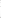 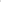 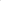 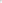 (Р.В. Карпов, Н.А. Бугаёв, А.В. Федорус, М.В. Смирнов, О.В. Журавлёва)         Решили:         1.1. Принять к сведению информацию о готовности объектов жилищно-коммунального хозяйства, энергоснабжения, образования, здравоохранения, культуры, спорта и социальной защиты населения города к работе в осенне-зимний период 2023-2024 годов (приложение 1 к протоколу).         1.2. Поручить департаменту жилищно-коммунального хозяйства администрации города (А.Н. Боков):1.2.1. Обеспечить своевременное получение паспорта готовности муниципального образования город Нижневартовск к отопительному периоду 2023-2024 годов.Срок: до 15 ноября 2023 года.1.2.2. Обеспечить проведение дополнительных инструктажей с подрядными организациями по недопущению нарушений при проведении строительно-монтажных работ на инженерных сетях коммунального комплекса (Приказ Минстроя России от 24.12.2019 №861/пр).Срок: до 05 октября 2023 года.1.3. Руководителям организаций, обслуживающих  подведомственные объекты жизнеобеспечения города (Ю.А. Елин, А.Ю. Елин, М.А. Коротаев, О.Е. Степченков):- обеспечить устойчивую и безаварийную работу объектов жизнеобеспечения города  в осенне-зимний период;- поддерживать неснижаемые запасы объектовых резервов материальных ресурсов для ликвидации возможных аварийных ситуаций на объектах жизнеобеспечения города;- обеспечить готовность аварийно-восстановительных бригад объектов жизнеобеспечения города к ликвидации возможных чрезвычайных ситуаций    на  электрических  сетях,  сетях тепло-, водо-,  газоснабжения;-  обеспечить постоянную техническую готовность к использованию автономных источников энергоснабжения.Срок: в течение осенне-зимнего периода 2023-2024 годов.1.4. Руководителям образовательных организаций, учреждений здравоохранения, социального назначения осуществлять контроль за проведением в полном объеме мероприятий по подготовке  объектов к устойчивой работе  в осенне-зимний период 2023-2024 годов.Срок: октябрь 2023 года.Слушали:          2. О пожарной обстановке на территории города. О реализации дополнительных мер по предупреждению гибели и травматизма людей на пожарах.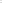 (И.В. Фролов, В.Л. Татаренков)    Решили:    2.1. Принять к сведению информацию о  пожарной обстановке и проводимых на территории города мероприятиях по предупреждению возможных пожаров и гибели людей на пожарах (приложение 2 к протоколу).    2.2. Утвердить и принять к исполнению план проведения дополнительных мероприятий  по предупреждению пожаров, гибели и травматизма людей на пожарах в жилом секторе города Нижневартовска (приложение 3 к протоколу).	2.3 Департаменту жилищно-коммунального хозяйства администрации города (А.Н. Бокову)  своевременно организовать мероприятия по ограничению доступа третьих лиц в расселенные дома, признанные аварийными и подлежащими сносу, с целью предотвращения возможных пожаров на данных объектах.         Срок: постоянно.2.4.  Поручить  ООО «Нижневартовскгаз» (О.Е. Степченков):- своевременно проводить техническое обслуживание и ремонт внутридомового и (или) внутриквартирного газового оборудования жилых многоквартирных домов 1, 2 микрорайонов, а также  жилых домов жилых кварталов  старой части города.    Срок:  постоянно.          2.5.  Поручить департаменту жилищно-коммунального хозяйства администрации города (А.Н. Боков):          2.5.1. Рассмотреть на рабочих совещаниях итоги сезонных проверок состояния источников наружного противопожарного водоснабжения и  содержания их в исправном состоянии.         Срок:  до 01 ноября 2023 года; до 01 июля 2024 года.          2.5.2.  В соответствии с действующими нормами принимать меры, направленные на обеспечение водоснабжением для нужд пожаротушения  безводных участков, на которых отсутствуют источники наружного противопожарного водоснабжения.         Актуализировать информацию по реализации решения суда по установке  источников противопожарного водоснабжения в безводных районах с указанием сроков реализации.          Срок: до 25 декабря 2023 года.2.6. ООО «Нижневартовские коммунальные системы» (М.А. Коротаев), департаменту жилищно-коммунального хозяйства  администрации  города (А.Н. Боков):      - при постановке на учёт новых (вновь выявленных) источников наружного противопожарного водоснабжения своевременно передавать информацию в 5 пожарно-спасательный отряд  с указанием  ответственных организаций и их контактных данных.         Срок: постоянно.          2.7. ООО «Нижневартовские коммунальные системы» (М.А. Коротаев) провести сверку работоспособности источников противопожарного водоснабжения, расположенных на территории города Нижневартовска.           Срок: до 25 декабря 2023 года.          2.8 Руководителям управляющих организаций, осуществляющих управление многоквартирными жилыми домами:          2.8.1. Активизировать профилактическую работу с населением по вопросам соблюдения требований пожарной безопасности в быту (в т.ч., запрет на  курение в подъездах жилых домов, на лестничных клетках, на балконах). Срок: до 01 ноября   2032 года.2.8.2. Организовать в установленные сроки выполнение мероприятий, предусмотренных Планом проведения дополнительных мероприятий  по предупреждению пожаров, гибели и травматизма людей на пожарах жилом секторе города Нижневартовска (приложение 3 к протоколу).Отчет об исполнении направлять в МКУ г. Нижневартовска «Управление по делам ГО и ЧС  в установленные Планом сроки.          2.9. МБУ  «Управление по дорожному хозяйству и благоустройству города Нижневартовска» (В.Ю. Хвостанцев), управляющим организациям города при очистке от снега улично-дорожной сети города, внутриквартальных проездов и дворовых территорий  в зимнее время не допускать засыпания снегом люков колодцев пожарных гидрантов.         Срок: в осенне-зимний период 2023-2024 годов.2.10. Департаменту образования администрации города (С.Г. Князева):     -  организовать проведение дополнительных занятий с детьми с отработкой в учебных классах-тренажёрах практических действий при возникновении пожара; Срок: октябрь 2023 года – май 2024 года.- проводить дополнительные беседы и занятия с детьми в дошкольных и общеобразовательных организациях о мерах пожарной безопасности в быту;- регулярно проводить профилактическую работу с родителями учащихся по предупреждению гибели и травматизма детей на пожарах;  использовать метод распространения тематических памяток через классные и групповые родительские сообщества в мессенджерах «Viber» «Wats App»;- систематически размещать на официальных сайтах образовательных организаций, а также на портале системы образования администрации города, актуальную информацию по вопросам пожарной безопасности.         Срок: постоянно.         2.11.  Рекомендовать  руководителям учреждений здравоохранения (М.В. Смирнов) и социальной защиты населения (О.В. Журавлева) с круглосуточным пребыванием людей в ходе подготовки к осенне-зимнему периоду рассмотреть на заседаниях внутренних комиссий вопросы противопожарного состояния объектов (учреждений), обратив при этом особое внимание на:- исправность систем противопожарной защиты, в том числе обеспечивающих дублирование сигналов  о срабатывании систем противопожарной защиты в  ближайшее пожарно-спасательное подразделение;-наличие и исправность первичных средств пожаротушения;-состояние путей эвакуации и эвакуационных выходов;-исправность электросетей, электрооборудования и аварийного освещения.    Срок: октябрь – ноябрь  2023 года.          2.12.  МКУ г. Нижневартовска «Управление по делам ГО и ЧС» (В.Л. Татаренков) рассмотреть на рабочих совещаниях с председателями садово-огороднических некоммерческих товариществ вопросы, с принятием соответствующих решений: - в соответствии с пунктом 10 постановления Правительства Российской Федерации от 07.10.2020 №1614 «Об утверждении Правил пожарной безопасности в лесах» обеспечить проведение мероприятий по очистке используемой территории  от сухой травянистой растительности, пожнивных остатков, валежника, порубочных остатков, отходов производства и потребления и других горючих материалов на полосе шириной не менее 10 метров от границ территории (СОНТ) и (или) леса либо отделения противопожарной минерализованной полосой шириной не менее 1,4 метра или иным противопожарным барьером до образования снежного покрова;  Срок: 01 ноября 2023 года.- осуществлять контроль за соблюдением правил пожарной безопасности на подведомственных территориях в связи с увеличением энергопотребления и повышением пожарной опасности в осенне-зимний период;- уделять особое внимание вопросам соблюдения установленных Правилами противопожарного режима Российской Федерации требований при устройстве и эксплуатации печного отопления, эксплуатации баллонов с горючими газами и газовых приборов, эксплуатации электросетей и электротехнической продукции и т.д.;    Срок: в течение осенне-зимнего периода 2023-2024 годов.        - активизировать информационно-профилактическое воздействие граждан путём размещения на информационных стендах СОНТ статистику произошедших пожаров с анализом причин их возникновения и последствий, памятки о мерах пожарной безопасности (плакаты, брошюры, листовки  с  указанием телефонов служб экстренного реагирования 101, 102, 103, 112).   Срок: в течение осенне-зимнего периода 2023-2024 годов.   2.13. МКУ города Нижневартовска «Управление по делам ГО и ЧС (В.Л. Татаренков) осуществлять сбор информации о реализации мероприятий, указанных в пункте 2 данного протокола  (с нарастающим итогом)  и направлять в Отдел надзорной деятельности и профилактической работы (по г. Нижневартовску) по форме, разработанной Главным управлением МЧС России по ХМАО - Югре.      Срок:  16 октября, 13 ноября, 18 декабря 2023 года.2.14. Департаменту общественных коммуникаций и молодежной политики  администрации  города (В.А. Мыльников) регулярно освещать  в городских средствах массовой информации тематические материалы по вопросам  соблюдения требований пожарной безопасности при эксплуатации отопительных приборов, при использовании бытовых электроприборов, при эксплуатации печей, газового оборудования,  недопустимости оставления  малолетних детей без присмотра, в том числе посредством размещения информации на официальном сайте органов местного самоуправления города Нижневартовска.     Материалы  для размещения  предоставляет  МКУ г. Нижневартовска «Управление по делам ГО и ЧС» (В.Л. Татаренков) с учётом рекомендаций Отдела надзорной деятельности и профилактической  работы (по г. Нижневартовску) Главного управления МЧС России по ХМАО - Югре.   Срок:  не реже 1 раза в неделю.3. О ходе исполнения ранее принятых решений комиссии по предупреждению и ликвидации чрезвычайных ситуаций и обеспечению пожарной безопасности города Нижневартовска.Считать исполненными и снять с контроля поручения комиссии, предусмотренные пунктами: 1.2 - 1.4,  2.2 - 2.5, 3.2 - 3.3, 4.2, 5.2 -5.7, 6.1 - 6.2  протокола от 23 марта 2023 года №1; 1.2 - 1.11, 2.2 - 2.10  протокола от 6 июня 2023 года №2.Председатель комиссии                                                              В.Л. Татаренков  Боровик Ольга Анатольевна-заместитель директора департамента муниципальной собственности и земельных ресурсов администрации города, начальник управления земельными ресурсамиБугаёв Николай Анатольевич-главный инженер акционерного общества  «Городские электрические сети»Гриб Игорь Игорьевич-директор  сервисного центра город Нижневартовск Ханты-Мансийского филиала  публичного акционерного общества «Ростелеком»Громовой Евгений  Алексеевич-директор филиала  Нижневартовские электри-ческие сети  АО «Россети Тюмень»Жигалов Сергей Николаевич-депутат Думы города, председатель комитета по вопросам безопасности населения Думы города НижневартовскаКарповРоман Вячеславович-исполняющий обязанности заместителя главы города, директора департамента жилищно-коммунального хозяйства администрации городаКотоваОксана Владимировна-исполняющий обязанности директора департамента общественных коммуникаций и молодежной политики администрации городаМахотин Алексей Геннадьевич-врио  заместителя начальника полиции по охране общественного порядка Управления МВД России по городу НижневартовскуПискорская Надежда Викторовна-начальник отдела предупреждения чрезвычайных ситуаций и защиты населения МКУ г. Нижневартовска «Управление по делам ГО и ЧС, секретарь комиссииПопенкоОлег Александрович-начальник управления по природопользованию и экологии администрации городаСитниковВиктор Петрович-заместитель главы города, директор департамента строительства  администрации городаСмирновМаксим Валерьевич-главный врач бюджетного учреждения  Ханты-Мансийского автономного округа  - Югры  «Нижневартовская городская станция скорой медицинской помощи» Теляга Инна Альбертовна-директор департамента финансов администрации городаФедорусАлександр Владимирович-исполняющий обязанности  заместителя главы города, директора департамента по социальной политике администрации городаФролов Игорь Валерьевич-начальник 5 пожарно-спасательного отряда  федеральной противопожарной службы Государственной противопожарной службы  Главного управления МЧС России по Ханты-Мансийскому автономному округу - ЮгреЗа Шафранову Л.Н. -Ярош Сергей Сергеевич-физик-эксперт  филиала ФБУЗ «Центр гигиены  и эпидемиологии в Ханты-Мансийском   автономном  округе  -  Югре  в   городе  Нижневартовске и в Нижневартовском районе, в городе Мегионе и в городе Радужном»Приглашенные:Приглашенные:Приглашенные:ЖуравлеваОксана Владимировна-начальник Управления социальной защиты населения, опеки и попечительства  по городу Нижневартовску и Нижневартовскому району Департамента социального развития Ханты – Мансийского автономного округа - ЮгрыЧеботарев Станислав Васильевич-заместитель директора департамента, начальник управления архитектуры и градостроительства департамента строительства администрации города